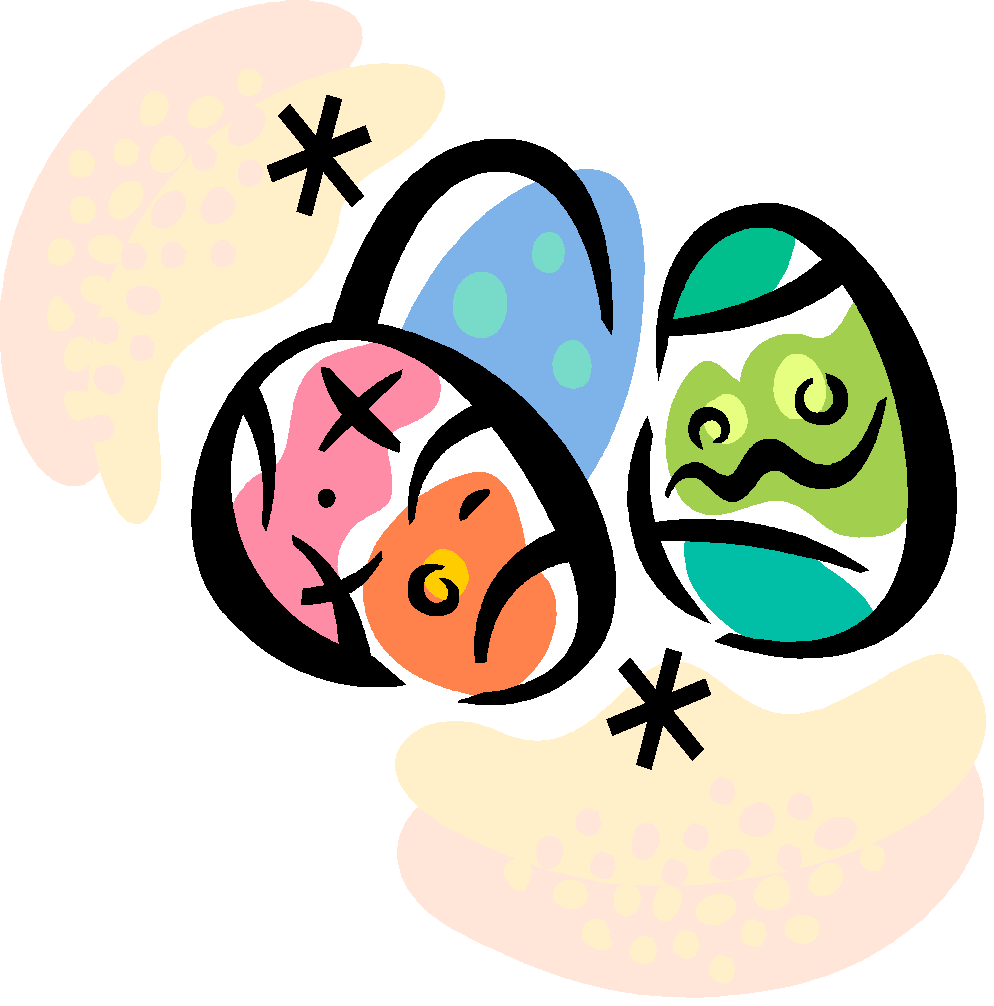 WHEN: SATURDAY, April 20th 2019Check-In starts at 12PM.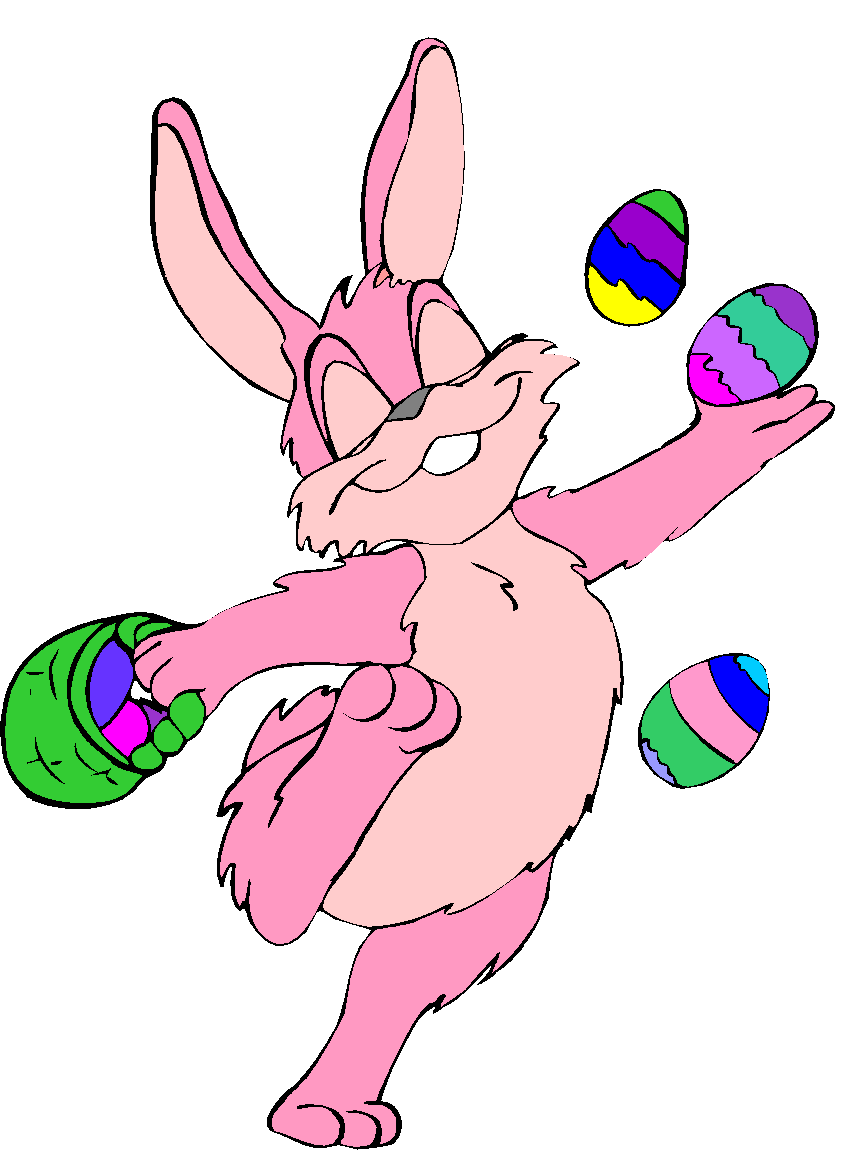 The Hunt will begin PROMPTLY AT 1:30PM. WHERE: DEERFIELD PARK (East on Burnside, North on Falkenbury)There will be a HUGE Easter Egg Hunt, Pictures with the Easter bunny, and TONS of prizes.We Look Forward To Seeing You There!